The Brett E. Williamson Memorial ScholarshipBrett was born with cystic fibrosis. Cystic fibrosis is a genetic disease in which a mutation causes serious damage to the lungs and digestive system. Brett never let cystic fibrosis stop him from living a full life. Brett was a 2007 graduate of Ludlow High School where he was a member of the Junior and Senior Varsity basketball teams and all Western Mass player on the golf team. He graduated from Westfield University in 2011 where he was co-captain of the golf team. After graduation Brett decided he wanted a career in golf. He then became the assistant golf professional at Ludlow Country Club. The club pro, Mike Bechard, and members of Ludlow Country Club were like a second family to Brett, they were always a huge support to him. He became extremely ill in 2016 and had to stop working and he was too weak to play golf. It was decided in December 2016 that Brett needed a lung transplant. He unfortunately did not get the transplant in time. On the morning of his 28th birthday Brett lost his battle and CF. He fought hard to the very end so no matter what obstacles you may face in your future please remember Brett’s story and face them with courage and a huge smile just like he did.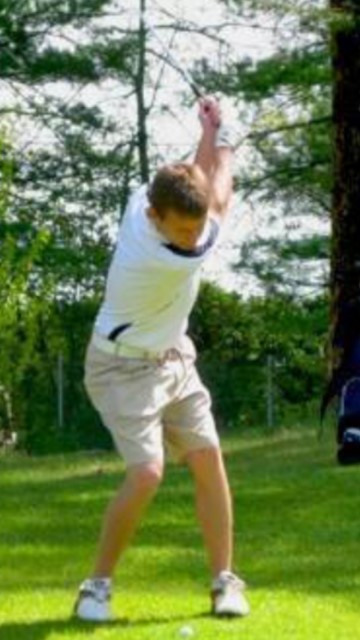 The Brett E. Williamson Memorial Scholarship was established by the Board of Directors of Ludlow Country Club with the tremendous help of golf professional, friend, and mentor to Brett, Mike Bechard. Because of the kindness and hard work of every member of Ludlow Country Club, the club has raised the funds to support this scholarship in Brett's memory. This scholarship is awarded yearly to Senior Student-Athletes who attend Ludlow High School. The members of the Ludlow Country Club want to take Brett's enthusiasm for life and “never give up” attitude and apply that to their mission of providing a college scholarship to young adults tonight who embody all that Brett stood for and accomplished in his short life. 
Since 2017, over $30,000 has been awarded to 40 student athletes.   To apply for the Brett E. Williamson Memorial Scholarship, please submit your completed application below by May 1st 2024 and mail directly to:Mike Bechard 285 State St Unit 4Ludlow, MA 01056Brett Williamson Memorial Scholarship ApplicationLast Name____________________________First__________________________________MI_______Address________________________City_____________________State________Zip Code_________Are You A US Citizen?__________ Yes __________________ No________________ Other__________Are You a Senior at Ludlow High School? __________ Yes__________________ No________________What Undergraduate Degree Will You Pursue? _____________________________________________GPA_ ____________________   Scale___________________What College Do You Plan to Attend? _____________________________________________________If Undecided, What Colleges Have You Applied To? ______________________________________________________________________________________________________________________________

List Any Honors or Awards That You Have Received During High School_________________________				______________________________________________				_____________________List All of Your High School Activities Including Leadership Roles: _________________________________________________________________________________________________________________________________________________________________________________________________________List All of Sports That You Played and What Years: _____________________________________________________________________________________________________________________________________________________________________________________________________________________Will You Be Playing a Varsity Sport in College? If So Describe: ____________________________________________________________________________________________________________________________________________________________________________________________________________In 2 Sentences, What Are Your Future Aspirations After College? __________________________________________________________________________________________________________________________________________________________________________________________________________Describe Any All Past and Current Jobs, Include Descriptions: ____________________________________________________________________________________________________________________________________________________________________________________________________________Please Write A 500 Word Essay on Your Experience of Being a Student Athlete and What Will This Scholarship Will Mean to You: ________________________________________________________________________________________________________________________________________________________________________________________________________________________________________________________________________________________________________________________________________________________________________________________________________________________________________________________________________________________________________________________________________________________________________________________________________________________________________________________________________________________________________________________________________________________________________________________________________________________________________________________________________________________________________________________________________________________________________________________________________________________________________________________________________________________________________________________________________________________________________________________________________________________________________________________________________________________________________________________________________________________________________________________________________________________________________________________________________________________________________________________________________________________________________________________________________________________________________________________________________________________________________________________________________________________________________________________________________________________________Please Submit Your Application by May 1, 2024 to:Michael Bechard285 State St Unit 4Ludlow, MA 01056